Techrider Kill Strings (Stand: September 2017)Dieser Technical Rider beschreibt die Mindestanforderungen an technischen Gegebenheiten, die vom Veranstalter zu erfüllen sind, wenn die PA (inkl. Mikrofonierung) von diesem gestellt wird. Bei Fragen oder Abweichungen, bitte Rücksprache halten! Wir werden sicher für alles eine Lösung finden. Dieser Technical Rider ist Bestandteil des Künstlervertrags. Stageplan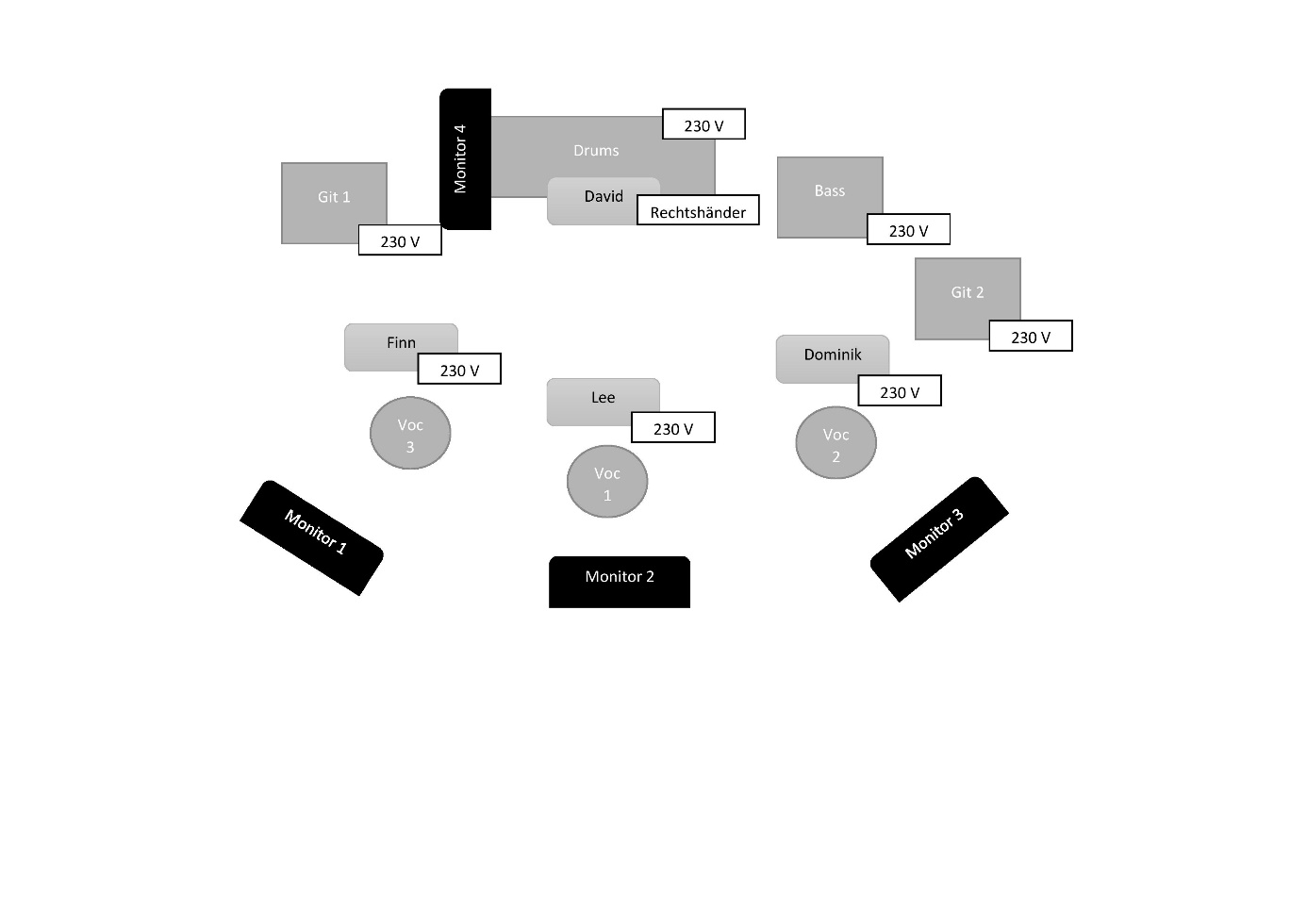 *Anordnung im Stageplan ist variabel.Kanalliste1Base Drum2Snare3Hi-Hat4Tom 15Tom 26Overhead L7Overhead R8Bass-Amp9Gitarre 110Gitarre 211Vocal 1Main12Vocal 2Backing 113Vocal 3Backing 214SamplepadAnschluss Klinke bei David / Mono